Bordtale til Kristi Himmelfarts dag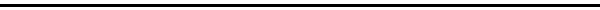 Kære menighedIntet andet sted er samtalen mellem himmel og jord så intens som her ved kirkens spisebord. Vi kalder det et alter, men Gud har ingen brug for ofre. Gud at brug for at tale med sine børn om det liv de lever. Derfor et det i vores kirke et spisebord hvor vi sætter lys og blomster, fordi vi har noget at fejre. Vi har fint besøg. Besøg af Gud selv. Guds menneskelige side. Kristus.Det er det, der sker her i nadveren. Her er himmelstigen. Her er Gud nærværende.Sidste lørdag brugte jeg i Sall kirke et citat, som lyder sådan her:"De ville kun tale om det de kunne holde fast i, og de ville ikke bruge ord de kunne gemme sig bag, men bruge ordene som tømmer til at bygge et bord de kunne sidde omkring." Det er i en roman af den australske forfatter Richard Flanagan. Romanen hedder: Lyden af en hånd der klapper.Det kan vi godt bruge om indledning til det måltid, som nu skal finde sted. Her kan vi roligt tale om det vi kan holde fast i og vi behøver ikke at gemme os bag ordene, men bruge ord, som tømmer til at bygge et bord vi kan sidde omkring. Ordene er Guds ord. At han er hos os. Hele tiden. Og vil være brød og vin i vore liv som vi skal være det i hinandens.Amen